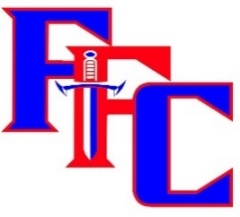 Dear Athletic Director/Head Track and Field Coach:We would like to invite you to the 2019 Fountain-Fort Carson High School Boys’ and Girls’ Junior Varsity Track & Field Invitational meet. This meet will take place at Fountain-Fort Carson High School (Guy. R. Barickman Stadium) on May 13, 2019. This is a timed, but non-qualifying meet (do not upload any finishes to MaxPreps).FRIDAY START TIME:		3:30 pm (see events schedule) – Coaches meeting at 3 pm at the field houseENTRY FEE:                                      $150 for both teams; $75 for boys only, $75 for girls onlyRULES:				CHSAA rules will be observed. Spikes no longer than 3/16’ of an inch. TIMING/RESULTS:		Jim Chapman (j_chapma71@yahoo.com) PITS/THROWS: 	Jumps (long/triple) and throws will be “open pit.” 4 attempts will be allowed per event. TEAMS:	15 total teams will be invited. Please return the 3rd page of this invite to FFC Athletic Director, Jared Felice at jfelice@ffc8.org ENTRIES: 	Add event entries through co.milesplit.com by no later than midnight on Sunday, May 12th. Heat sheets will be posted on Mile Split by 7 am on Monday, May 13th. 	4 athletes per event with the exception of the distance races.LOGISTICAL ITEMS AND SERVICES:Athletes must report to the check-in area at the first call, prior to the event, at the Trojan Field House.No coaches or athletes will be allowed on the infield during the meet unless they are warming up or competing for the next event in the warm up area.An athletic trainer will be available for the treatment of injuries. Tents may only be set up on the top row of bleachers. Concessions will be available throughout the meet. *All events begin with girls first, followed by boys on a rolling schedule**All events are finals****NO POLE VAULT, 4x800, 3200May 13, 2019School: ______________________________Athletic Director: _______________________________ Coach: _________________________________________Coach E-mail: ______________________________	_____ Phone: ___________________		 Both junior varsity boys and girls will compete - $150 Only junior varsity boys will compete - $75 Only junior varsity girls will compete - $75*Make checks payable to: Fountain-Fort Carson High School Athletics900 Jimmy Camp RoadFountain, CO 80817Teams willing to provide a competent adult worker for a field event may subtract $50 from entry feeTrack Events Field EventsGirls 100 Meter Hurdles			Boys 110 Meter Hurdles			Girls 100 Meter Dash				Boys 100 Meter Dash				Girls 4 X 200 Meter Relay			Boys 4 X 200 Meter Relay			Girls/BOYS 1600 Meter Run			Girls 4 X 100 Meter Relay 			Boys 4 X 100 Meter Relay	    		Girls 400 Meter Dash				Boys 400 Meter Dash				Girls 300 Meter Hurdles			Boys 300 Meter Hurdles		Girls 800 Meter Run				Boys 800 Meter Run				Girls 200 Meter Dash				Boys 200 Meter Dash				Girls 4 X 400 Meter Relay			Boys 4 X 400 Meter Relay	Girls High JumpBoys High JumpGirls Long JumpBoys Long JumpGirls Triple JumpBoys Triple JumpGirls Shot PutBoys Shot PutGirls DiscusBoys Discus